CES Charity Sew7/11/2022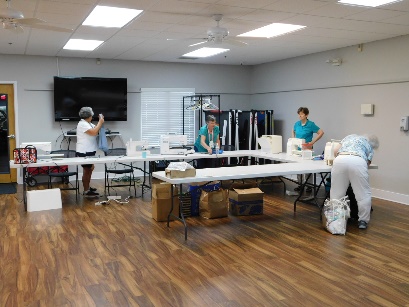 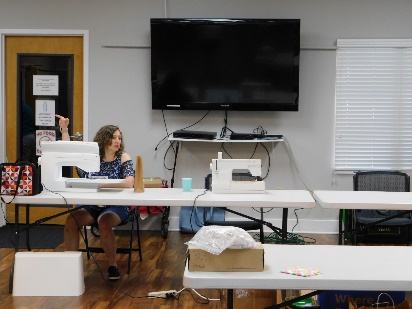 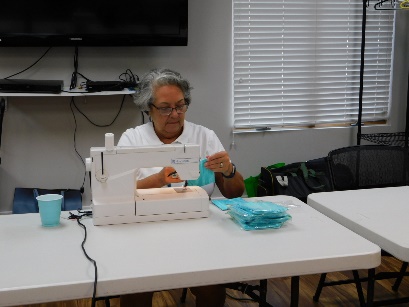 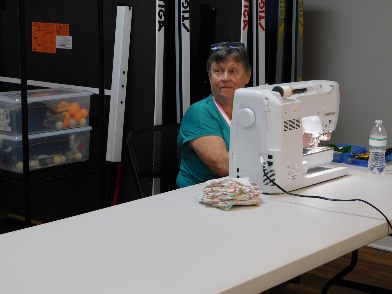 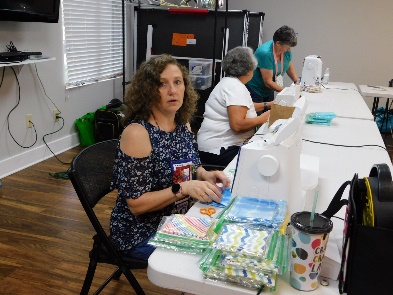 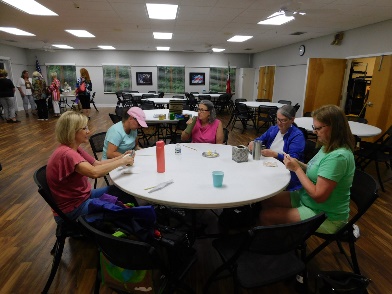 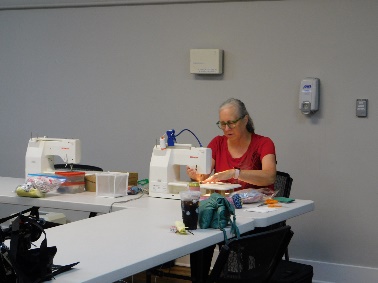 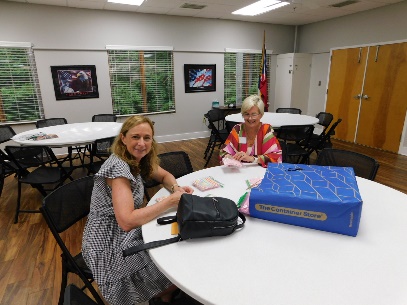 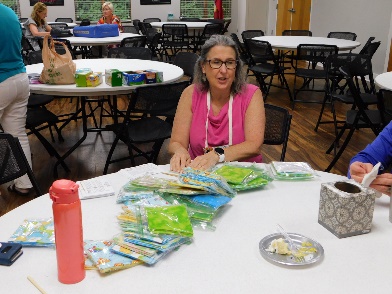 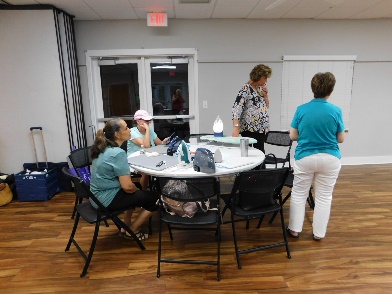 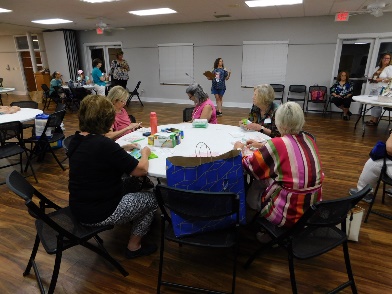 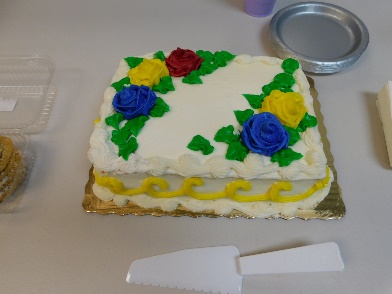 